Дистант. Подготовительный класс. Домашнее задание от 16.05.20.Понятия/теория.Видео:Что такое ритм? Что такое метр? Какие бывают доли?Что такое сильная доля?Что такое такт?Как определить количество всех долей в  такте?Что такое музыкальный размер?Расшифруйте цифры музыкального размера 2/4?Сколько долей в такте с музыкальным размером ¾?Что такое тон (ответить и сыграть в пределах первой октавы)?Что такое полутон (ответить и сыграть в пределах первой октавы)?Где на клавиатуре находится 1, 2 и малая октавы (ответить и сыграть)? В каких ключа записывается ноты 1, 2 и малой октавы? Скажите, пожалуйста, второе имя скрипичного ключа? Почему?Скажите, пожалуйста, второе имя басового ключа? Почему?Скажите расположение нот на нотном стане:Скрипичный ключ: до первой, ля первой, ре второй, си второй;Басовый ключ: Фа малой, до малой, ре первой, ми первой.Ритмическое рондо:Видео: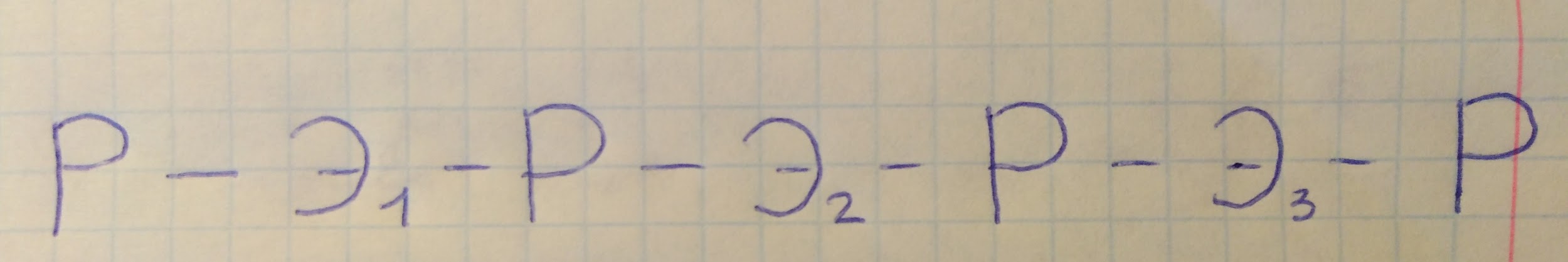 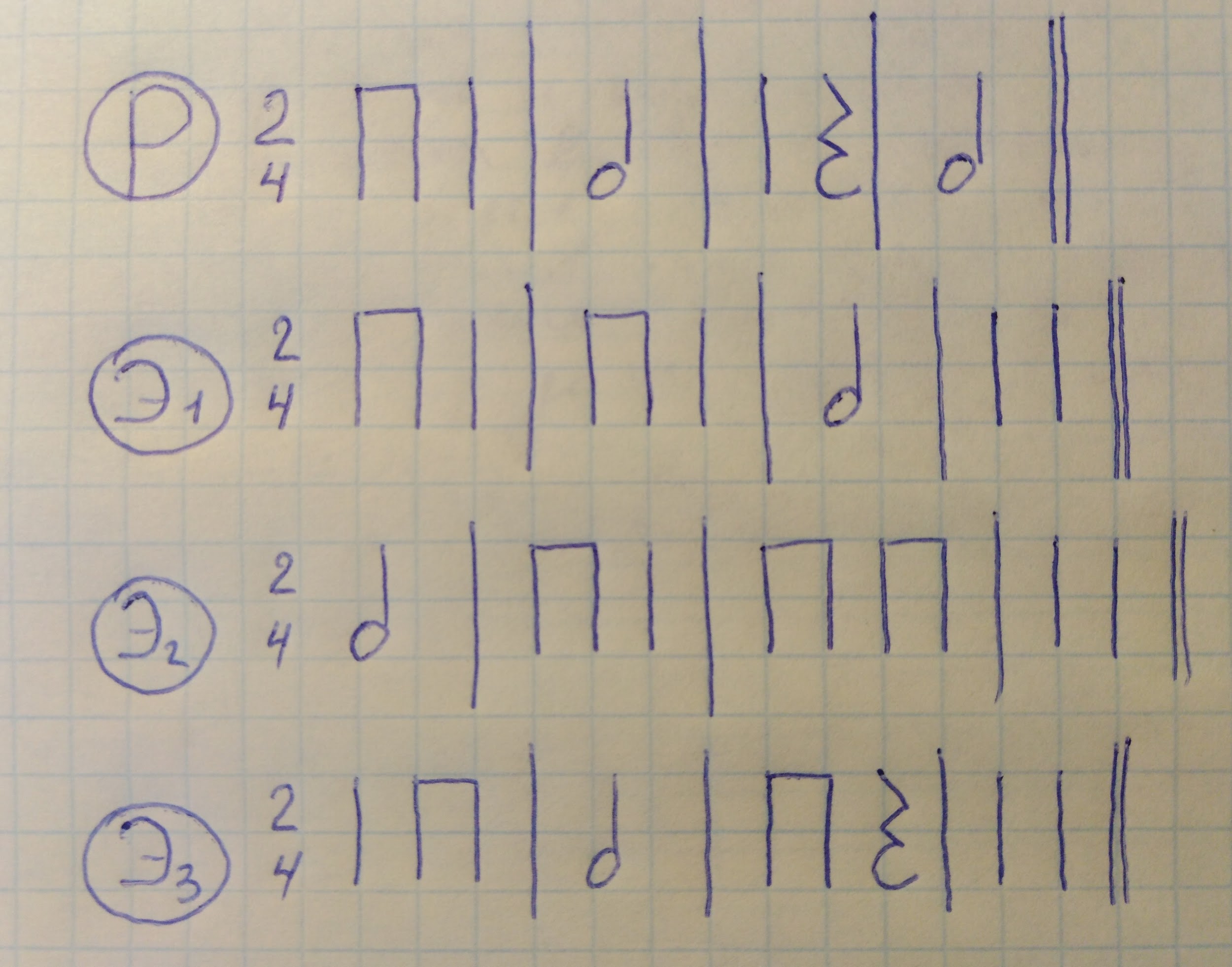 Р - я, Э1, Э2, Э3, - ученики. Исполнить ритм с ритмослогами, хлопками и ровными шагами.Песенка "Светит солнышко"Видео: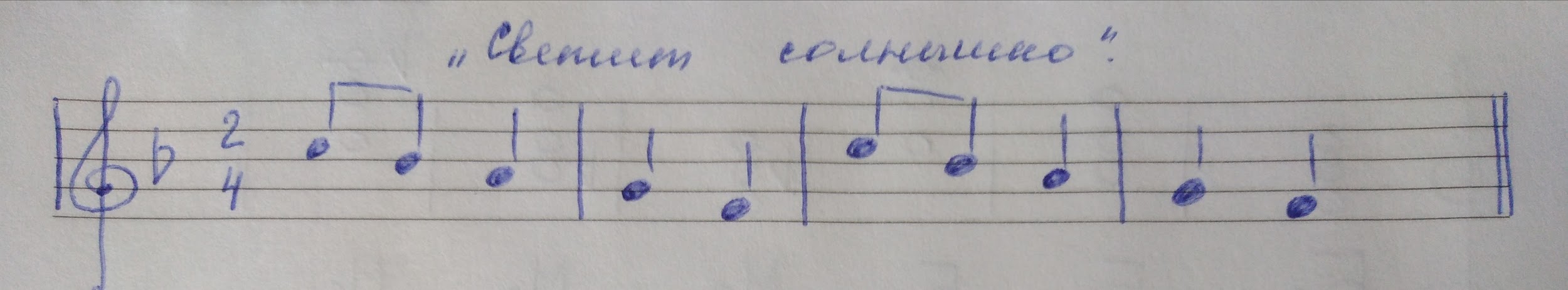 Слова:Светит солнышко, К нам в окошечко.Исполнить голосом со словами, с подыгрыванием на клавиатуре.